Љубав према људима и природи је љубав према БогуПрошли час смо се бавили темом иконе. Упознали смо се шта са тим шта је икона, шта она представља, која је разлика између иконе и фреске, и на крају, како да исправно поштујемо иконе. Данашњи задатак је да одаберете две иконе и обојите их:Напомена: слободно можете да исечете вишак папира након што одштампате листове. Слике се налазе на наредним странама.Питање: Можеш ли да препознаш бар неке ликове и догађаје представљене на бојанкама?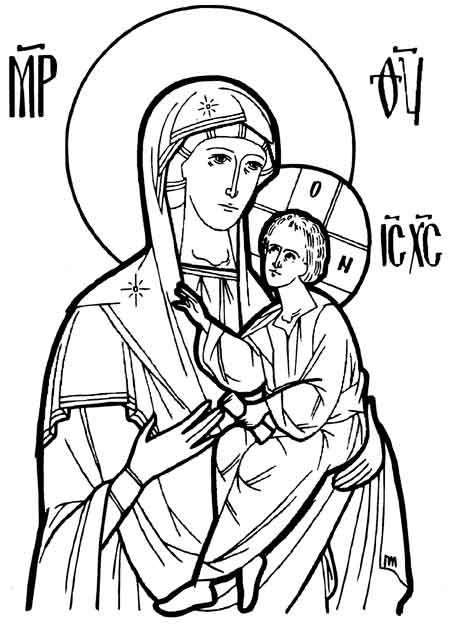 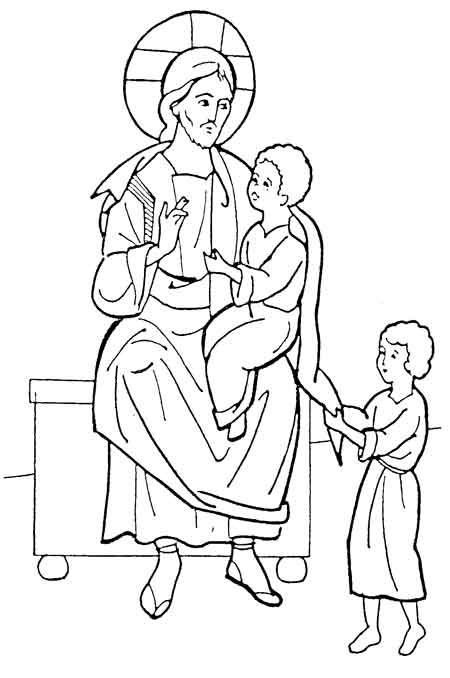 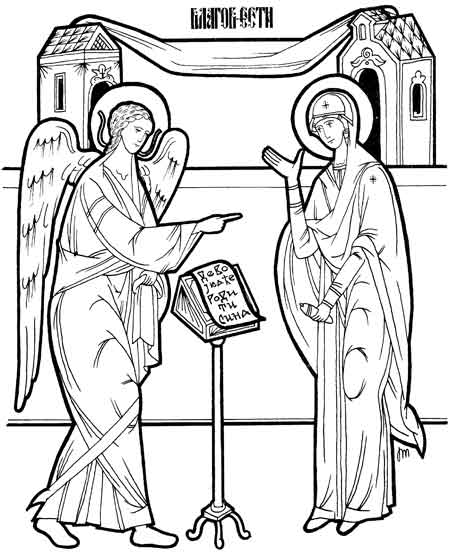 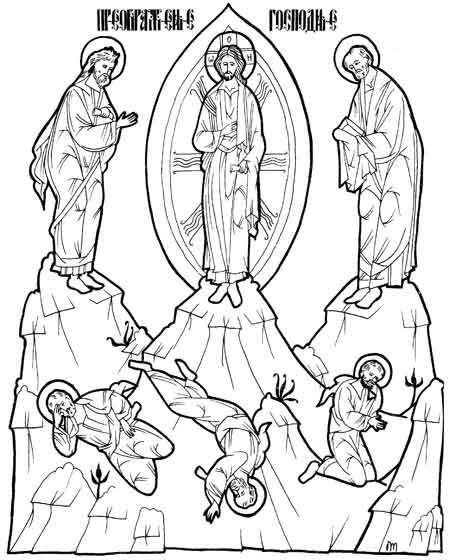 